ГЛАВА РЕСПУБЛИКИ БУРЯТИЯУКАЗО РЕАЛИЗАЦИИ УКАЗА ПРЕЗИДЕНТА РОССИЙСКОЙ ФЕДЕРАЦИИ ОТ 10ДЕКАБРЯ 2020 ГОДА N 778 "О МЕРАХ ПО РЕАЛИЗАЦИИ ОТДЕЛЬНЫХПОЛОЖЕНИЙ ФЕДЕРАЛЬНОГО ЗАКОНА "О ЦИФРОВЫХ ФИНАНСОВЫХАКТИВАХ, ЦИФРОВОЙ ВАЛЮТЕ И О ВНЕСЕНИИ ИЗМЕНЕНИЙ В ОТДЕЛЬНЫЕЗАКОНОДАТЕЛЬНЫЕ АКТЫ РОССИЙСКОЙ ФЕДЕРАЦИИ"В соответствии с пунктом 5 Указа Президента Российской Федерации от 10 декабря 2020 года N 778 "О мерах по реализации отдельных положений Федерального закона "О цифровых финансовых активах, цифровой валюте и о внесении изменений в отдельные законодательные акты Российской Федерации" постановляю:1. Установить, что с 1 января по 30 июня 2021 года включительно граждане, претендующие на замещение государственных должностей Республики Бурятия (за исключением лиц, претендующих на замещение государственных должностей в Народном Хурале Республики Бурятия), муниципальных должностей в Республике Бурятия, должностей государственной гражданской службы Республики Бурятия, руководителей государственных учреждений Республики Бурятия, а также государственные гражданские служащие Республики Бурятия, замещающие должности государственной гражданской службы, не предусмотренные перечнем должностей, утвержденным указом Президента Республики Бурятия от 13 августа 2009 года N 288 "Об определении должностей государственной гражданской службы Республики Бурятия, при замещении которых государственные гражданские служащие Республики Бурятия обязаны представлять сведения о своих доходах, об имуществе и обязательствах имущественного характера, а также сведения о доходах, об имуществе и обязательствах имущественного характера своих супруги (супруга) и несовершеннолетних детей", и претендующие на замещение должностей государственной гражданской службы Республики Бурятия, предусмотренных этим указом, вместе со сведениями, представляемыми по форме справки, утвержденной Указом Президента Российской Федерации от 23 июня 2014 года N 460 "Об утверждении формы справки о доходах, расходах, об имуществе и обязательствах имущественного характера и внесении изменений в некоторые акты Президента Российской Федерации", представляют уведомление о принадлежащих им, их супругам и несовершеннолетним детям цифровых финансовых активах, цифровых правах, включающих одновременно цифровые финансовые активы и иные цифровые права, утилитарных цифровых правах и цифровой валюте (при их наличии) (далее - уведомление).2. Уведомление представляется лицами, указанными в пункте 1 настоящего указа, по состоянию на первое число месяца, предшествующего месяцу подачи документов для замещения соответствующей должности, по форме согласно приложению N 1 к Указу Президента Российской Федерации от 10 декабря 2020 года N 778 "О мерах по реализации отдельных положений Федерального закона "О цифровых финансовых активах, цифровой валюте и о внесении изменений в отдельные законодательные акты Российской Федерации".3. Рекомендовать органам местного самоуправления в Республике Бурятия руководствоваться настоящим указом при реализации полномочий, касающихся определения порядка представления сведений о доходах, об имуществе и обязательствах имущественного характера.4. Настоящий указ вступает в силу через десять дней после дня его официального опубликования и распространяет свое действие на правоотношения, возникшие с 1 января 2021 года.Глава Республики БурятияА.ЦЫДЕНОВг. Улан-Удэ, Дом Правительства8 февраля 2021 годаN 398 февраля 2021 годаN 39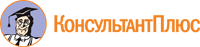 